Специальность: 23.02.03 Техническое обслуживание и ремонт автомобильного транспортаРекомендации по выполнению контрольной работыВыполнить конспект, в конце ответить на контрольные вопросыВыполнить аккуратно таблицу, использовать карандаш и линейкуДанную работу сфотографировать и отправить на электронную почту преподавателю ing.graf2020@mail.ru для проверкиСтандартыПри широкой специализации и кооперации предприятий в изготовлении сложных изделий участвуют инженеры, техники и рабочие не одного, а десятков и сотен заводов самых различных отраслей промышленности, часто удаленных друг от друга на тысячи километров. Разнобой в содержании и оформлении конструкторской документации значительно осложнял бы рациональную организацию производства, возможность передачи изготовления изделий с одних предприятий на другие.Конструкторская документация должна оформляться таким образом, чтобы работа по ней была возможна как на предприятии, на котором эта документация выполнена, так и на любом другом предприятии без дополнительной переработки этой документации. Она должна быть предельно ясна и не допускать различных толкований. Поэтому появилась необходимость установления единых, обязательных для всех правил оформления чертежей, которые делали бы их понятными для любого участка разработки и производства изделия. Такие правила устанавливают стандарты.Стандартизация — важное средство ускорения научно-технического прогресса. Она позволяет экономить трудовые и материальные ресурсы, сокращать сроки проектирования и изготовления изделий, повышать качество промышленной и сельскохозяйственной продукции, снижать ее стоимость. Объектами стандартизации являются конкретная продукция, товары и услуги, а также нормы, правила, методы, термины, единицы величин и т. п., многократно применяемые в науке, технике, промышленности и т. д. С помощью стандартизации решают многие крупные народнохозяйственные задачи. Применение стандартов Единой системы конструкторской документации (ЕСКД) позволяет реализовать единую межгосударственную систему графических изображений. ЕСКД удовлетворяет требованиям современного производства и обеспечивает на высоком уровне разработку технических документов. Характерным для этой системы является то, что она охватывает не только графическую часть, но включает и все элементы, связанные с использованием иной технической документации.ЕСКД - комплекс государственных стандартов, устанавливающих взаимосвязанные правила и положения по порядку разработки, оформления и обращения конструкторской документации, разрабатываемой и применяемой организациями и предприятиями всей страны на все виды конструкторских документов.ГОСТ 2.001—93 устанавливает общие положения по целевому назначению, области распространения, классификации и обозначению стандартов, входящих в комплекс Единой системы конструкторской документации (ЕСКД).Обозначения стандартов ЕСКД строятся по классификационному принципу. Номер стандарта составляется из цифры «2», присвоенной классу всех стандартов ЕСКД; одной цифры (после точки), обозначающей классификационную группу стандартов (таблица 1); двузначной цифры, определяющей порядковый номер стандарта в данной группе, и двузначной цифры (после тире), указывающей год регистрации стандарта. Пример обозначения стандарта ЕСКД «Шрифты чертежные» - ГОСТ 2.304-81:ГОСТ — категория нормативно-технического документа (межгосударственный стандарт);2 — класс, присвоенный всем стандартам ЕСКД;3 — классификационная группа стандартов (таблица 1);04 — порядковый номер стандарта в группе;81 — год регистрации стандарта.При разработке конструкторской документации необходимо соблюдать требования не только класса стандартов ЕСКД, но и большого количества стандартов. Стандарты имеют силу закона. Применение их обязательно на всех предприятиях, на стройках, в проектных организациях и в учебных заведениях.Линии, применяемые на чертежеПри выполнении любого чертежа основными его элементами являются линии. Согласно ГОСТ 2.303—68 для изображения изделий на чертежах применяют линии различных типов в зависимости от их назначения, что способствует более четкому выявлению формы изображаемого изделия. Наименование, начертание и толщина линий по отношению к толщине сплошной основной линии должны соответствовать указанным втаблице. Толщина сплошной основной линии S должна быть в пределах от 0,5 до 1,4 мм в зависимости от величины и сложности изображения, а также от формата чертежа. Толщина линий одного и того же типа должна быть одинакова для всех изображений на данном чертеже, вычерчиваемых в одинаковом масштабе. Длину штрихов в штриховых и штрих-пунктирных линиях следует выбирать в зависимости от величины изображения. Штрихи влинии и промежутки между штрихами в линии должны быть приблизительно одинаковой длины. Штрих-пунктирные линии должны пересекаться и заканчиваться штрихами. Штрих-пунктирные линии, применяемые в качестве центровых, следует заменять сплошными тонкими линиями, если диаметр окружности или размеры других геометрических фигур в изображении составляют менее 12 мм.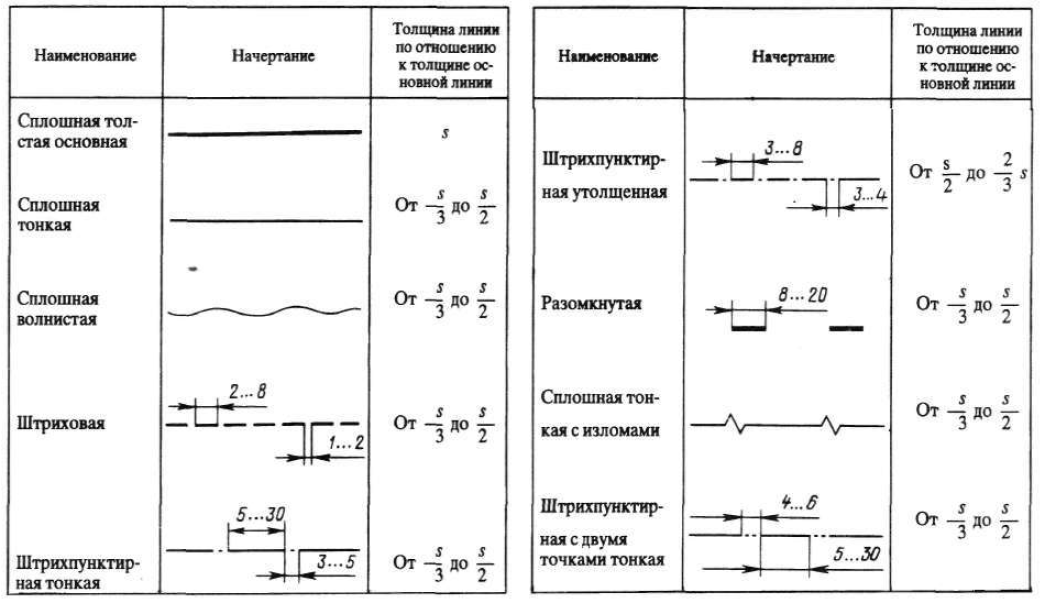 Основное назначение линий1 Сплошная толстая основная линия применяется для изображения видимого контура предмета, контура вынесенного сечения и разреза.2 Сплошная тонкая линия применяется для изображения размерных и выносных линий, штриховки сечений, линии контура наложенного сечения, полки линий-выносок, линии-выноски, линий ограничения выносных элементов на видах, разрезах, сечениях.3 Сплошная волнистая линия применяется для изображения линий обрыва, линий разграничения вида и разреза.4 Штриховая линия применяется для изображения линий невидимого контура.5 Штрих-пунктирная тонкая линия применяется для изображения осевых и центровых линий, линий сечения, являющихся осями симметрии для наложенных или вынесенных сечений.6 Штрих-пунктирная утолщенная линия применяется для изображения линий, обозначающих поверхности, подлежащие термообработке или покрытию.7 Разомкнутая линия применяется для обозначения линий сечения.8 Сплошная тонкая с изломами линия применяется для изображения длинных линий обрыва.9 Штрих-пунктирная с двумя точками тонкая линия применяется для изображения частей изделий в крайних или промежуточных положениях, линий сгиба на развертках.Последовательность построения любого чертежа на листе следующая:1. заготовляют лист необходимого формата, наносят рамку, чертят графы основной надписи и размечают на поле чертежа места построения необходимых изображений;2. проводят осевые и центровые линии: сначала горизонтальные, потом вертикальные, приняв расстояния между ними согласно размерам изображения и учитывая необходимость равномерного распределения изображений на поле чертежа;3. проводят дуги и окружности малых радиусов из соответствующих центров, а затем — дуги и окружности больших радиусов;4. проводят горизонтальные, вертикальные, а затем наклонные прямые линии.5. Указанные предварительные построения выполняют твердым карандашом (Т или 2Т) тонкими сплошными линиями, соблюдая правила пользования чертежными инструментами. 6. Затем приступают к обводке чертежа. Обводят чертеж в такой последовательности:обводят дуги и окружности малых радиусов, затем дуги и окружности больших радиусов;обводят горизонтальные, вертикальные и наклонные линии;выполняют линии обрыва или излома и линии невидимого контура;наносят осевые и центровые штрих-пунктирные линии;наносят выносные и размерные линии;наносят размерные стрелки;наносят линии штриховки;пишут размерные числа и делают необходимые надписи на чертеже.При этом толщину линий обводки выбирают согласно установленным типам линий чертежа.Сплошные основные линии обводят карандашом М или ТМ, следя за тем, чтобы обведенные линии совпадали с намеченными тонкими линиями. При выполнении учебных чертежей надо учитывать, что от правильного применения линий по их назначению, правильного выбора их толщин, качественного выполнения штриховых и штрих-пунктирных линий в большой мере зависит удобство пользования чертежом, пригодность его для репрографии (изготовления копий) и микрофильмирования. Основным линиям (линиям видимого контура) следует при обводке придавать толщину 0,8—1,0; линиям штриховым (линиям невидимого контура) — 0,4—0,5; остальным — 0,25—0,3 мм. Разомкнутой линии лучше придавать толщину, равную 1,5*S'. Желательно научиться различать толщину линий с точностью до 0,1...0,15 мм. Расстояние между двумя любыми параллельными линиями не должно быть меньше 0,8 мм, а лучше — 1,0—1,2 мм.Вопросы для самопроверки1. Какие правила устанавливают стандарты ЕСКД?2. Что входит в обозначение стандарта ЕСКД?3. На сколько классификационных групп распределены стандарты ЕСКД? Назовите эти группы.4. В каких пределах должна быть толщина сплошной основной линии?5. Какая толщина принята для штриховой, штрих-пунктирной, сплошной тонкой иволнистой линии в зависимости от толщины сплошной основной линии?На формате А4 (лист в клетку) вычертить основную надпись, соблюдая ГОСТ «Шрифты», «Линии»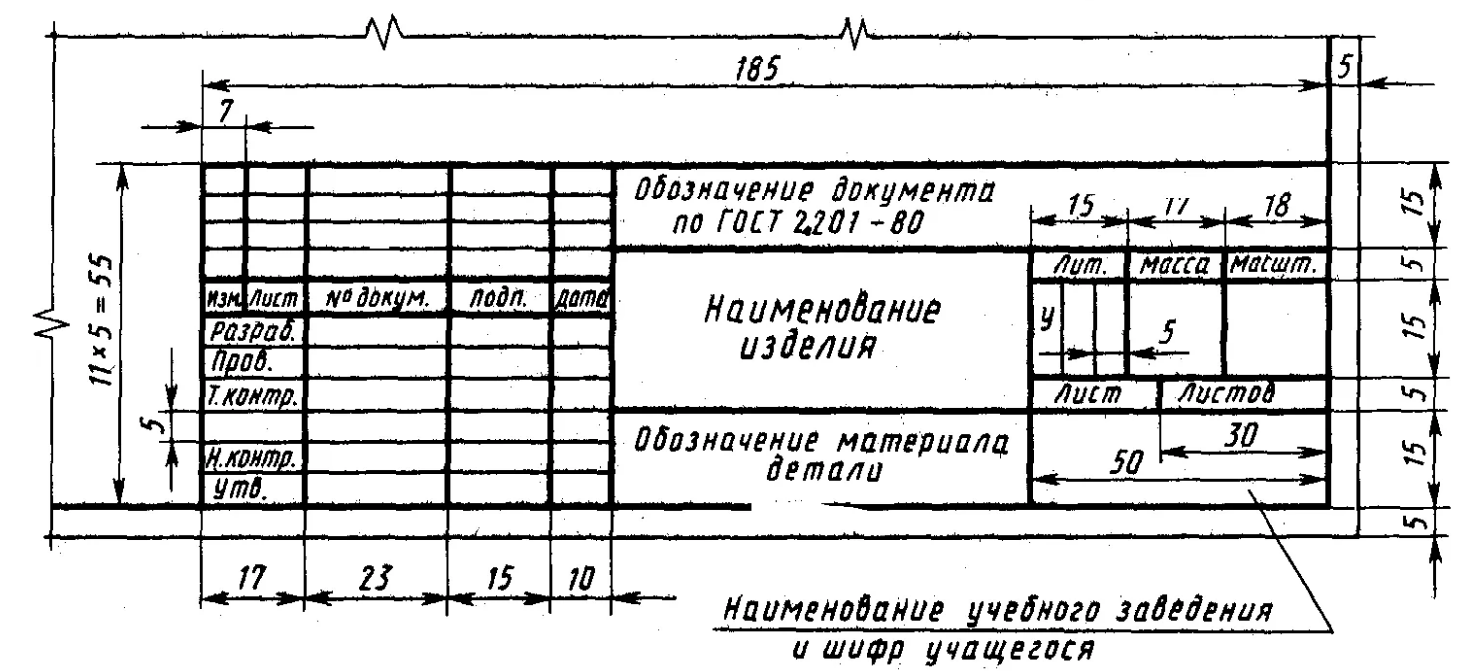 Данную работу отправить на электронную почту ing.graf2020@mail.ruДатаДата18.05.2020г18.05.2020г18.05.2020гКурс, группа Курс, группа 1, ТО1911/з1, ТО1911/з1, ТО1911/зДисциплина   Дисциплина   Инженерная графикаИнженерная графикаИнженерная графикаФИО преподавателя   ФИО преподавателя   Шабрамова Л.К.Шабрамова Л.К.Шабрамова Л.К.Тема 1.1Тема 1.1Геометрическое черчение. Основные правила оформления технической документацииГеометрическое черчение. Основные правила оформления технической документацииГеометрическое черчение. Основные правила оформления технической документации№ п/пЭтап занятияЭтап занятияВремя,минПрием и методы1Организационный этапОрганизационный этап5Перекличка через ZOOM2Проверка домашнего заданияПроверка домашнего задания3Актуализация знанияАктуализация знания5Онлайн через ZOOM4Изучение нового материалаИзучение нового материала30Демонстрация материала в ZOOM, скачивание и изучение материала с сайта katt-kazan.ru5Закрепление изученного материалаЗакрепление изученного материала50Ответы на вопросы студентов посредством WhatsApp, в созданной индивидуальной группе по инженерной графике. Выполнение работы и отправка выполненного задания на электронную почту преподавателю